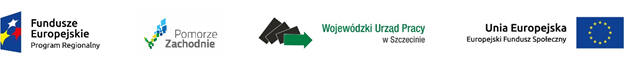 Projekt „Nowoczesna szkoła drogą do sukcesu” Realizowany w ramach Osi priorytetowej VIII Edukacja Regionalnego  Programu Operacyjnego Województwa Zachodniopomorskiego 2014-2020 Umowa Nr RPZP.08.05.00-32-K040/17-00 nr Godz. PONIEDZIAŁEK WTOREK ŚRODA CZWARTEK PIĄTEK 0 7.45-8.30 Zajęcia rozwijające z j. niemieckiego- gr. 6HoffmannZajęcia rozwijające z matematyki-gr. 8GlapiakZajęcia rozwijające z j. niemieckiego- gr.6HoffmannZajęcia wyrównujące z matematyki- gr.21Glapiak1 8.30-9.15  Terapia pedagogiczna-gr.24B. SokołowskaZajęcia rozwijające z j. niemieckiego- gr.4M. MotykaZajęcia wyrównujące z matematyki- gr.22U. BibroRewalidacja – gr.33M. Kononiuk Komunikacja społeczna- gr.38S. Przelazły Zajęcia wyrównujące z matematyki- gr.20K. Jaskulska-Cichecka2 9.25-10.10 3 10.20-11.05 4 11.15-12.00 5 12.15-13.00  Zajęcia rozwijające z j. angielskiego- gr.1M. Kowalska-ProszowskaZajęcia rozwijające z przyrody- gr.15J. PawlikTerapia pedagogiczna-gr.25B.Sokołowska Zajęcia rozwijające z przyrody- gr.16J. PawlikZajęcia rozwijające z matematyki- gr.11B. Mikołajczyk Terapia pedagogiczna- gr.27D.Kossowska-SobórTerapia pedagogiczna-gr.29M. OchnioKomunikacja społeczna- gr.35B.Malinowska6 13.15-14.00 Zajęcia rozwijające z przyrody- gr. 19M. Ochnio Zajęcia rozwijające z matematyki-gr.9K. Jaskulska-CicheckaKomunikacja społeczna- gr.34B.MalinowskaRewalidacja –gr.30L.LewandowskaTerapia pedagogiczna- gr.26D.Kossowska-SobórTerapia pedagogiczna-gr.28M. OchnioZajęcia rozwijające z przyrody- gr.18B. MalinowskaZajęcia rozwijające z j. angielskiego- gr.2M. Kowalska-ProszowskaKomunikacja społeczna-gr.37B. Lisowska Zajęcia rozwijające z j. angielskiego- gr.2M. Kowalska-ProszowskaZajęcia rozwijające z j. niemieckiego- gr.4M. MotykaKomunikacja społeczna- gr.39S. przelazłyZajęcia wyrównujące z matematyki- gr.23U. BibroRewalidacja- gr.32 L. Lewandowska7 14.05-14.50 Zajęcia rozwijające z przyrody- gr.12M. KozarZajęcia rozwijające z matematyki- gr.10K. Jaskulska-CicheckaKomunikacja społeczna- gr.36B. LisowskaZajęcia rozwijające z j. niemieckiego-gr.5M. MotykaZajęcia rozwijające z j. angielskiego-gr.3K. DuszkieiwczZajęcia rozwijające z matematyki- gr.7K. Jaskulska-CicheckaZajęcia rozwijające z przyrody- gr.17B. MalinowskaZajęcia rozwijające z j. niemieckiego- gr.5M. MotykaRewalidacja – gr.31L. LewandowskaZajęcia rozwijające z przyrody- gr. 14M. Kozar8 14.55-15.40 Zajęcia rozwijające z przyrody- gr. 13M. Kozar9 15.40-16.25 